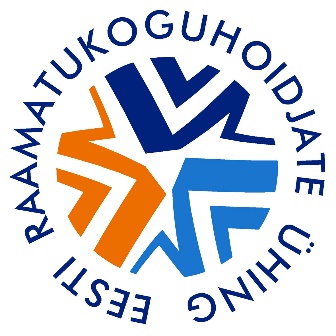 AVALDUSEESTI RAAMATUKOGUHOIDJATE ÜHINGU JUHATUSELEPalun võtta Eesti Raamatukoguhoidjate Ühingu liikmeksAsutuse nimi: Registrikood: E-postiaadress: Asutuse juhi nimi: Asutuse esindaja nimi: Ametinimetus: Kontakttelefon: E-postiaadress: Asutuse esindaja volituste tähtaeg (soovi korral):  tunnustab ERÜ põhikirja ja osutab kaasabi ERÜ eesmärkide saavutamisele.Kuupäev: Asutuse juhi allkiri: Avaldus esitada: Eesti Raamatukoguhoidjate Ühing
Liivalaia 40 10145 Tallinn
e-postiaadress: ela@rara.ee